Page 188. Exercice 3.Parmi ces figures, quelle(s) est (sont) celle(s) pour qui toutes les droites rouges sont des axes de symétrie ? R1. 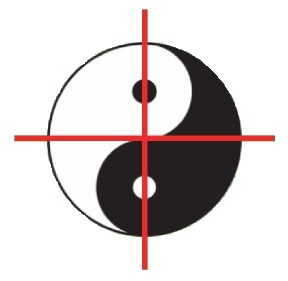 Parmi ces figures, quelle(s) est (sont) celle(s) pour qui toutes les droites rouges sont des axes de symétrie ?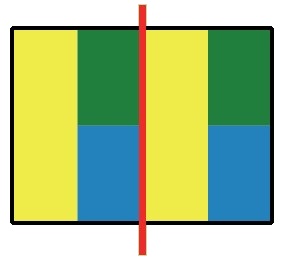  R2. Parmi ces figures, quelle(s) est (sont) celle(s) pour qui toutes les droites rouges sont des axes de symétrie ? R3. 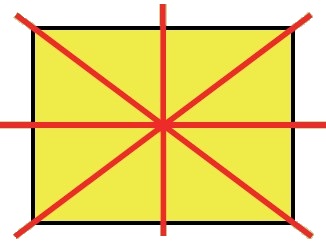 Parmi ces figures, quelle(s) est (sont) celle(s) pour qui toutes les droites rouges sont des axes de symétrie ? R4. 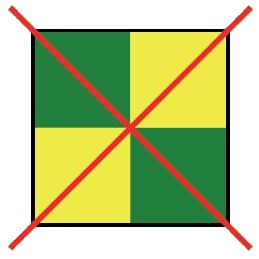 